Пояснительная запискаТема:  МатематикаВозрастная категория: средняя группаАвтор: Вилачева М.И.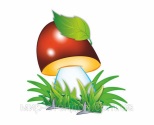 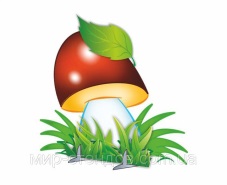 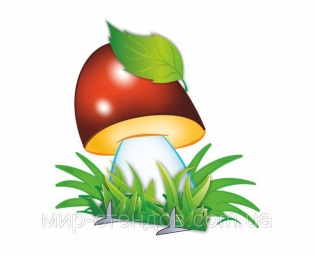 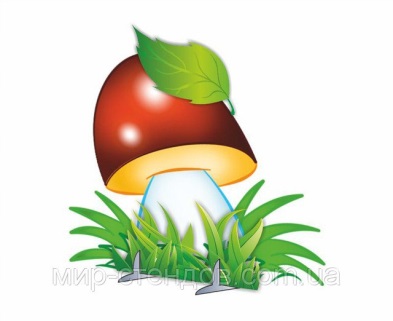 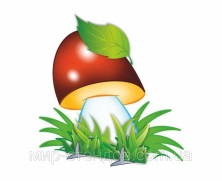 Сосчитай грибы и елочкиСосчитай грибы и елочкиСосчитай грибы и елочкиСосчитай грибы и елочки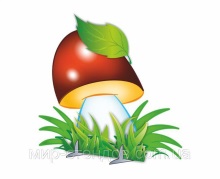 